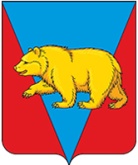 Администрация Никольского сельсоветаАбанского района Красноярского краяПОСТАНОВЛЕНИЕот ……. 2022 г.                              с. Никольск                                            № Об утверждении формы проверочного листа (список контрольных вопросов), используемого при проведении  проверки в рамках осуществления муниципального контроля в сфере благоустройства на территории Никольского сельсовета Абанского района Красноярского краяВ соответствии с Федеральным законом от 31 июля 2020 г. N 248-ФЗ "О государственном контроле (надзоре) и муниципальном контроле в Российской Федерации", Федеральным законом от 27 июля 2010 г. N 210-ФЗ "Об организации предоставления государственных и муниципальных услуг", Федеральным законом от 6 октября 2003 г. N 131-ФЗ "Об общих принципах организации местного самоуправления в Российской Федерации", Постановлением Правительства Российской Федерации от 16 апреля 2021 года N 604 «Об утверждении Правил формирования и ведения единого реестра контрольных (надзорных) мероприятий и о внесении изменения в постановление Правительства Российской Федерации от 28 апреля 2015 г. N 415», Постановлением Правительства Российской Федерации от 16 апреля 2021 года от 27.10.2021г. №1844 «Об утверждении требований к разработке, содержанию, общественному обсуждению проектов форм проверочных листов, утверждению, применению, актуализации форм проверочных листов, а также случаев обязательного применения проверочных листов», руководствуясь Уставом Никольского сельсовета Абанского района Красноярского края, администрация Никольского сельсовета, Постановляет:1.Утвердить форму проверочного листа (списка контрольных вопросов), применяемого при осуществлении муниципального контроля в сфере благоустройства отношении юридических лиц и индивидуальных предпринимателей (приложение 1).2.Должностным лицам, осуществляющим муниципальный контроль в сфере благоустройства, при проведении  проверки прикладывать проверочный лист (список контрольных вопросов) к акту проверки.          3.Опубликовать данное Постановление в периодическом печатном издании «Ведомости органов местного самоуправления Никольский сельсовет» и разместить на официальном сайте администрации Никольского сельсовета  в информационно-телекоммуникационной сети «Интернет».          4.Настоящее постановление вступает в силу с 01.03.2022 года.           5.Контроль за исполнением настоящего постановления оставляю за собой.Глава Никольского сельсовета                                                        С.Ф.ОхотниковаПриложение 1к постановлениюадминистрации Никольского  сельсовета от «…»……. № …Проверочный лист(список контрольных вопросов) при проведении  проверокпо муниципальному контролю за соблюдением Правил благоустройства натерритории Никольского сельсовета в отношении юридических лиц, индивидуальных предпринимателей, осуществляющих деятельность на территории Никольского сельсовета   ___________________________                                                         «__» __________ 20 __ .(место проведения плановой проверки)                                                                                                                                            (дата заполнения листа)                                                                                                                   «__» час. «__» мин.                                                                                                                                                                                                          (время заполнения листа)1.Наименование    органа    муниципального   контроля: управление муниципального контроля администрации Никольского сельсовета.2.Проверочный лист утвержден постановлением администрации Никольского сельсовета от ________ №_____.3.Распоряжение о проведении  проверки от _____________ № __________.4.Учетный номер  проверки и дата присвоения учетного номерапроверки в едином реестре проверок: ______________________________________.5.Место проведения  проверки с заполнением проверочного листа и (или) указание на используемые юридическим лицом производственные объекты: _________________________________________________________________.  6.Наименование юридического лица (ОГРН, адрес), фамилия, имя, отчество (последнее - при наличии) индивидуального предпринимателя (ИНН),  фамилия, имя, отчество (ИНН): _________________________.7.Должность (и), фамилия, имя, отчество (последнее - при наличии) должностного (ых) лица (лиц), проводящего (их) проверку: ____________________________.8.Указание на ограничение предмета  проверки обязательными требованиями, требованиями, установленными муниципальными правовыми актами, изложенными в форме проверочного листа, если это предусмотрено порядком организации и проведения вида муниципального контроля:__________________________________________________________________________________________________________________________________________________          9.Перечень вопросов, отражающих содержание обязательных требований и (или) требований, установленных муниципальными правовыми актами, ответы на которые однозначно свидетельствуют о соблюдении или несоблюдении юридическим лицом, индивидуальным предпринимателем обязательных требований и (или) требований, установленных муниципальными правовыми актами, составляющих предмет проверки:_______________________________________________________________________________________________________________________________________________________________(пояснения и дополнения по контрольным вопросам, содержащимся в перечне)_________________________________________________        _______        ____(должность и ФИО должностного лица, проводящего проверку  и                    (подпись)            (дата)      (дата)заполнившего проверочный лист)________________________________________________          _______        ____(должность и ФИО должностного лица юридического лица,                                              (подпись)            (дата)ФИО индивидуального предпринимателя присутствовавшегопри заполнении проверочного листа)Поле для нанесения QR-кода № п/пКонтрольный вопросРеквизиты нормативного правового акта, содержащего обязательные требованияОтветы на вопросыда/нетПримечание1Наличие элементов благоустройства территории:Правила благоустройства, территории Никольского сельсовета Абанского района Красноярского края от 21.11.2019 № 46-115р пп. 3.7.1 п. 3.7 Правил и норм технической эксплуатации жилищного фонда, утверждённых постановлением Госстроя РФ от 27.09.2003 № 170, п. 7.8 ГОСТ Р 56195-2014 «Услуги жилищно-коммунального хозяйства и управления многоквартирными домами. Услуги содержания придомовой территории, сбора и вывоза бытовых отходов. Общие требования»2Озеленение территории Никольского сельсовета3Водные устройства в поселении4Освещение территории поселения5Освещение транспортных и пешеходных зон6Площадки автостоянок7Организация уборки территории Никольского сельского поселения с учетом особенностей уборки территории в весенне-летний период и в осенне-зимний период     май – июнь       сентябрь8Обеспечивается ли своевременная и качественная очистка и уборка принадлежащих на праве собственности или ином вещном праве земельных участков и прилегающих территорий в соответствии с действующим законодательствомПравила благоустройства, территории Никольского сельсовета Абанского района Красноярского края от 21.11.2019 №  46-115Р9Имеются ли на территории проверяемого лица факты накопления и размещения отходов производства и потребления в несанкционированных местахПравила благоустройства, территории Никольского сельсовета Абанского района Красноярского края от 21.11.2019 №  46-115Р10Установлены ли специально предназначенные для временного хранения отходов контейнера либо емкости малого размера (урны, баки). Содержатся ли они в исправном и опрятном состоянии, очищаются ли по мере накопления мусораПравила благоустройства, территории Никольского сельсовета Абанского района Красноярского края от 21.11.2019 №  46-115Р11Заключен ли договор на оказание услуги по вывозу бытовых отходов и мусора от жилищ, отходов потребления от  объектов производственного и общественного назначения, мелкорозничной торговли, культурно-бытовых, торговых организаций к объектам размещения, переработки и обезвреживания отходов.Правила благоустройства, территории Никольского сельсовета Абанского района Красноярского края от 21.11.2019 №  46-115Р12Обеспечивает ли собственник или пользователь земельного участка содержание и сохранность зеленых насаждений, находящихся на этом участке, а также на прилегающих территорияхПравила благоустройства, территории Никольского сельсовета Абанского района Красноярского края от 21.11.2019 №  46-115Р13Допускалась ли самовольная вырубка деревьев и кустарников.Правила благоустройства, территории Никольского сельсовета Абанского района Красноярского края от 21.11.2019 №  46-115Р14Производятся ли работы, связанные с разрытием грунта или вскрытием дорожных покрытий (прокладка, реконструкция или ремонт подземных коммуникаций, забивка свай и шпунта, планировка грунта, буровые работы)  только при наличии письменного разрешения (ордера на проведение земляных работ), выданного администрацией сельского поселенияПравила благоустройства, территории Никольского сельсовета Абанского района Красноярского края от 21.11.2019 №  46-115Р15Выполняются ли условия содержания домашних животных в соответствии с установленными требованиямиПравила благоустройства, территории Никольского сельсовета Абанского района Красноярского края от 21.11.2019 №  46-115Р